ADIF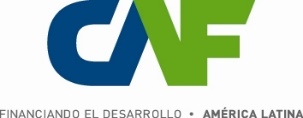 ADMINISTRACIÓN DE INFRAESTRUCTURAS FERROVIARIAS                                                                                                                        SOCIEDAD DEL ESTADO creada por Ley Nº 26.352 llama a:COMPULSA PUBLICA DE OFERTAS –CPO- Nº 129/2021“CONTRATACION COMPRA DE NEUMATICOS –FLOTA ”RETIRO DE PLIEGOS: Deberán ser descargados, sin cargo, desde la página web https://www.argentina.gob.ar/transporte/trenes-argentinos-infraestructura sección Licitaciones y Contrataciones sin necesidad de inscripción previa y/u obtención de comprobante para presentación de la oferta.CONSULTAS: Todas las consultas deben presentarse a la casilla de correo electrónico compras@adifse.com.ar, hasta DOS (2) días hábiles anteriores de la fecha fijada para la presentación de las ofertas, indicado en la referencia del correo: “consulta // n° de proceso // razón social del interesado”.  No serán válidas y/o respondidas las consultas realizadas por otros medios (telefónicas, otras direcciones de mails, etc.) y/o fuera del plazo citado. Las aclaraciones podrán ser emitidas de oficio o en respuesta a consultas de los interesados, cuando ADIF considere su pertinencia, a través de Circulares Aclaratorias. Las mismas serán publicadas en el citado sitio web de ADIF, junto a los pliegos según artículo 8.3.e del Manual de Compras y Contrataciones, hasta 24hs antes de la fecha límite para el envío de las ofertas.FECHA / HORA LIMITE PRESENTACIÓN DE OFERTAS. Las ofertas deberán ser enviadas en formato *pdf en un único archivo - o comprimida en un único archivo mediante algún servicio gratuito de transferencia en línea de acceso libre-  a la dirección de correo electrónico recepcionofertas@adifse.com.ar hasta MIERCOLES 5 DE ENERO DE 2022, 15hs. No serán aceptadas ofertas posteriores a dicho horario.Mayor información en página Web: https://www.argentina.gob.ar/transporte/trenes-argentinos-infraestructura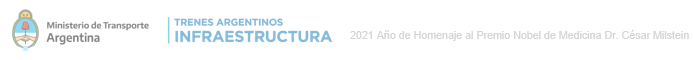 